Что нужно сделать1. Посмотреть видеоурок от 14.10.2020.2. Письменно (на этом распечатанном листочке или в тетради) ответить на вопросы от 14.10.2020. 3. Подписать свою фамилию на странице с ответами.4. Сфотографировать или отсканировать выполненное домашнее задание.5. Прислать фото или скан страницы с ответами на muzlit.distant.trio@gmail.com в срок до 20.10.2020 (вторник). В теме письма также необходимо указать фамилию ребенка. Проверять домашнее задание буду 21.10.2020. Вопросы1. Что изображается в части «Ноябрь»?А. Деревенский праздник.Б. Охота.В. Война.	2. Что изображено на картинке?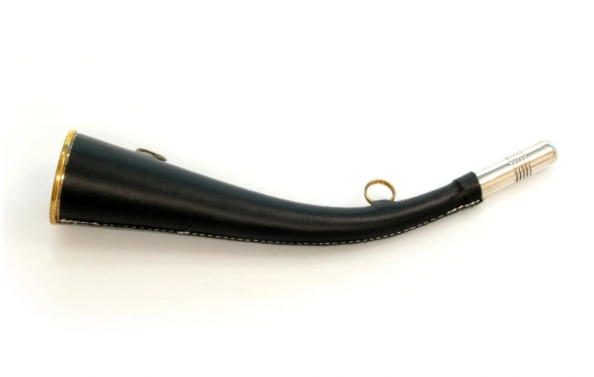 А. Труба.Б. Дудочка. В. Охотничий рожок.3. Что или кто изображается в части «Декабрь»?А. Метель, вьюга, холод.Б. Подготовка к Новому году.В. Дети, которые лепят снеговика.4. Что или кто изображается в части «Январь»?А. Человек, который заблудился в лесу.Б. Новый год.В. Люди, которые катаются на коньках.5. Что изображается в части «Февраль»?А. Праздник в честь скорого прихода весны.Б. Борьба между холодным и теплым ветром.В. Уютный семейный вечер с чаем и пирогами.Подготовка к контрольной работеПеречисленные произведения (точнее, указанные части этих произведений) необходимо еще раз послушать дома.1. К. Сен-Санс «Карнавал животных»:СлонАквариумИскопаемыеЛебедьТакже нужно помнить, как звали композитора, создавшего произведение «Карнавал животных», из какой страны был этот композитор, какие животные изображены в произведении, как выглядят виолончель, контрабас и ксилофон.2. А. Вивальди «Времена года»:Весна, часть 1 (Март)Лето, часть 3 (Август)Зима, часть 1 (Декабрь)Также нужно помнить, как звали композитора, создавшего произведение «Времена года», из какой страны был этот композитор, сколько частей содержит произведение, в каком порядке эти части идут и что в них изображается. 